*Previously known as Addiction and Wellness ProgramThe next Individual Wellbeing Group dates and events are as follows:October 11th Bowling at Galaxy Bowling Lanes 1-4pm (Must have attended a previous CARE Group to participate)October 25th Community Kitchen 1-3pm @ Community Centre Smoking SideA choice of snack and a drink will be provided @ Bowling & a light lunch and refreshments will be provided for groups at the Community Centre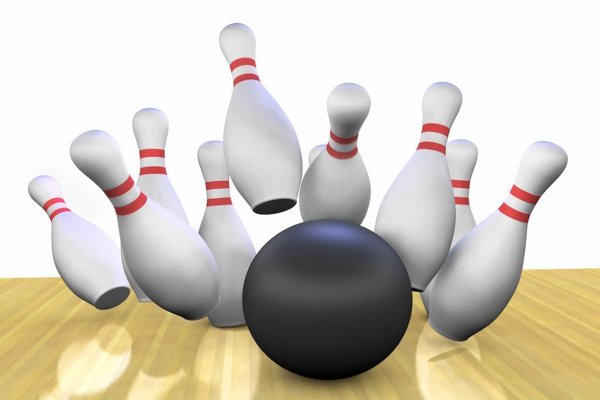 